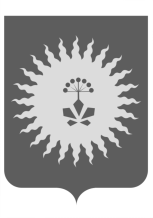 АДМИНИСТРАЦИЯ                                                            АНУЧИНСКОГО МУНИЦИПАЛЬНОГО РАЙОНАП О С Т А Н О В Л Е Н И Е   20.02.2017г.                         с. Анучино                                      № 96-па     «О стоимости услуг, предоставляемых согласно гарантированному перечню услуг по погребению»Руководствуясь Федеральным законом от 12.01.1996 года № 8-ФЗ
«О погребении и похоронном деле», законом Приморского края от 23.12.2005 года № 332-КЗ «О погребении и похоронном деле в Приморском крае»,  Постановлением Правительства от 12.10.2010 года № 813 «О сроках индексации предельного размера стоимости услуг, предоставляемых по погребению, подлежащей возмещению специализированной службе по вопросам похоронного дела, а также предельного размера социального пособия на погребение»  ПОСТАНОВЛЯЕТ:1. Определить стоимость услуг, предоставляемых согласно гарантированному перечню услуг по погребению на одного умершего, а также социального пособия на погребение с 01 февраля 2017 года  на коэффициент увеличения 1,054. (прилагается).2. Общему отделу администрации Анучинского муниципального района (Бурдейной) опубликовать настоящее постановление в районной газете «Анучинские Зори» и разместить на официальном сайте администрации Анучинского муниципального района в сети Интернет.3. Настоящее постановление вступает в силу с 01 февраля 2017года.ГлаваАнучинского муниципального района                                С.А.Понуровский Приложение к постановлению администрации Анучинскогомуниципального районаот 20.02.2017г.  №  96-паСтоимость услуг, предоставляемых согласно гарантированному перечню услуг по погребению на одного умершего (с учетом районного коэффициента) с 01 февраля 2017 года.№ п/пНаименование услугСтоимость в рублях№ п/пНаименование услугСтоимость в рублях1.Оформление документов, необходимых для погребения69,542.Предоставление и доставка гроба и других предметов, необходимых для погребения1494,873.Перевозка тела (останков) умершего на кладбище (в крематорий)2062,204.Погребение (кремация с последующей выдачей урны с прахом)3048,09Итого:6 674,70